TIPTA UZMANLIK ÖĞRENCİSİ EK SÜRE TALEP FORMUTıpta Uzmanlık Öğrencisinin;Adı-Soyadı:Anabilim Dalı/Bilim Dalı:Ek Süre Talebinin Gerekçesi; Tez Çalışmasının Tamamlanamaması  Çekirdek Eğitim Müfredatında Belirtilen Uygulamaların TamamlanamamasıTalep Edilen Ek Süre:……….. ay. (26/11/2020 tarihli Tıpta ve Diş Hekimliğinde Uzmanlık Eğitimi Yönetmeliğinin 11.Maddesinin 4.Fıkrası uyarınca)Tıpta Uzmanlık Öğrencisi		Eğitim Sorumlusu		Tez Danışmanı              İmza	İmza			       İmza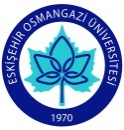 T.C.ESKİŞEHİR OSMANGAZİ ÜNİVERSİTESİTıp Fakültesi Dekanlığı